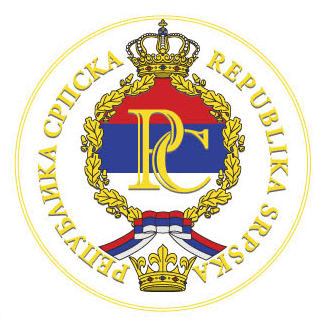 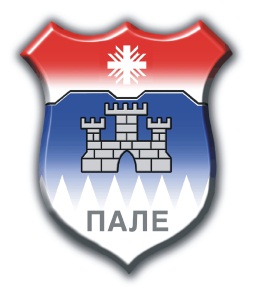 E-mail: opstinapale@pale.rs.ba.     телефон: 057/ 223-459    факс: 057/223-061  www pale rs.baБрој: 02-475-98Пале, 11.06.2020. године	На основу члана 12. Правилника о отуђењу непокретности и оснивању права грађења на непокретностима („Службене новине града Источно Сарајево“, број:8/169 и тачке I Одлуке о утврђивању посебног интереса општине Пале за реализацију инвестиционог пројекта изградње пословно-производних објеката на локалитету производно-пословног комплекса „Претис“ у Мокром-Кадино село, број: 01-022/161 од 19.11.2019. године, и члана 90. Статута општине Пале („Службене новине града Источно Сарајево“, број: 17/17 и 18/17),  начелник општине Пале р а с п и с у ј е Ј А В Н И   П О З И Вза прикупљање понуда за продају непосредном погодбом земљишта за реализацију инвестиционог пројекта изградње пословно-производних објеката на локалитету производно-пословног комплекса „Претис“ у Мокром-Кадино село	I ПРЕДМЕТ ЈАВНОГ ПОЗИВА	Предмет Јавног позива је прикупљање понуда за продају непосредном погодбом земљишта означеног као к.ч.број 163/7 ливада у површини 12.000 м2 к.о. Мокро, по укупној продајној цијени од 12.000,00 КМ, као и к.ч. број 163/12 ливада у површини 12.00,00 м2 к.о. Мокро по укупној продајној цијени од 12.000,00, чији је посједник општине Пале са 1/1 дијела, за изградњу пословно-производних објеката на локалитету производно-пословног комплекса „Претис“ у Мокром-Кадино село.	II  УСЛОВИ ЗА ДОДЈЕЛУ ЗЕМЉИШТА	У циљу реализације инвестиционог пројекта из тачке I овог јавног позива, који је од значаја за привредни и економски развој општине Пале, Општина Пале ће изабраном инвеститору отуђити грађевинско земљиште по продајној цијени за неизграђено земљиште које се налази ван обухвата градског грађевинског земљишта и о осталог грађевинског земљишта по продајној цијени од 1 КМ по 1м2 земљишта, под сљедећим условима:да инвеститор има елаборат о економској оправданости куповине предметног земљишта за обављање пословно – производне дрвнопрерађивачке дјелатности,да инвеститор испуњава формално-правне услове у погледу регистрације за обављање пословно – производне дрвнопрерађивачке дјелатности ,да се изградња инвестиционог пројекта изврши најкасније у року од двије године од дана потписивања уговора,да се изврши запошљавање најмање 20 нових радника у 2020 и 2021. години.	III ПОТРЕБНА ДОКУМЕНТАЦИЈА ЗА УЧЕШЋЕ	Уз пријаву за учешће на Јавни позив потребно је доставити:Извод из судског или другог регистра не старији од три мјесеца као доказ о регистрацији;Увјерење Пореске управе о измиреним пореским обавезама;Доказ о уплати депозита у износу од 2.400,00 KM, уплаћен на трансакциони жиро-рачун општине Пале број 562 012 00002611-28 код НЛБ Развојне банке а.д. Бања Лука- депозит по Јавном позиву;Овјерену изјаву да се против понуђача не води кривични поступак из области привредног криминала нити да је у поступку обустављања пословне дјелатности; Инвестициони пројекат;План запошљавања радника.IV КРИТЕРИЈУМИ ЗА ИЗБОР НАЈПОВОЉНИЈЕГ ИЗВОЂАЧАВредновање понуда ће се извршити према сљедећим критеријима:урађен елаборат о економској оправданости куповине предметног земљишта  - 20 бодова;предвиђени број новозапослених радника – 5 бодова по сваком раднику;временски период за реализацију пројекта – 20 бодова.Подноиоцу иницијативе за изградњу погона, приликом вредновања понуда, додјељујеј се бонус за предложени пројекат који износи 10% од припадајућих бодова по свим критеријумима из Јавног позива, на основу којих ће се извршити вредновање понуда.	Уговор ће се додјелити понуђачу који је добио највећи број бодова по свим кретеријима.	Избор понуђача биће обављен и уколико буде достављена најмање једна благовремена и потпуна понуда. V ПОДНОШЕЊЕ И ОТВАРАЊЕ ПРИЈАВА	 Понуде са потрбном документацијом, доставити поштом у запечећеној коверти или на писарницу општине Пале, са назнаком  „Пријава на Јавни позив з за реализацију инвестиционог пројекта, на  адресу  Општина Пале, Романијска број 15, 71420 Пале, у року од 15 дана од дана објављивања Jaвног позива  у дневном листу „Глас Српске“, на интернет страници општине Пале: www.pale.rs.ba и на огласној плочи Општине.	Отварање понуда и избор понуђача обавиће Комисија за спровођење Јавног позива коју именује начелник општине Пале.	Одлука о избору најбоље квалификованог понуђача биће објављена на интернет страници општине Пале и огласној плочи Општине.	 Са изабраним понуђачем, закључиће се нотарски обрађен уговор.  Све трошкове око израде и провођења  уговора, сноси изабрани понуђач.           VI ОСТАЛЕ ОДРЕДБЕ	За све потребне информације, заинтересована лица могу да се обрате Одјељењу за просторно уређење и стамбено комуналне послове општине Пале, соба 21, сваког радног дана у времену од 9,00 до 14,00 часова или на контакт телефон 057/223-272.                      							                                           НАЧЕЛНИК						                                                   				                                                                              Бошко Југовић	            